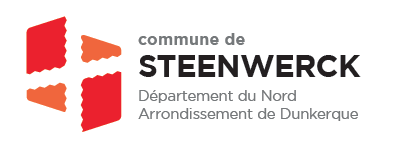 ASSOCIATIONS STEENWERCKOISESDEMANDE DE RÉSERVATION DE SALLE,DE MATÉRIEL, D’UN VÉHICULEToute correspondance doit être adressée  à Mr le Maire de STEENWERCKMairie de STEENWERCK 27 Place du Général de Gaulle ou Grand’ Place59181 STEENWERCKTél : 03.28.49.94.78 – Fax : 03.28.40.46.17  contact@steenwerck.frMARCHE À SUIVRE :La demande doit être adressée à Monsieur le Maire dès que la date de la manifestation est arrêtée et au plus tard deux mois avant l’évènement.La mairie vous confirmera, par mail, la disponibilité ou non de la salle souhaitée et la possibilité ou non d’emprunt du matériel ou du véhicule.Avant la manifestation :Le personnel communal : Transporte le matériel sur le lieu de la manifestation à la date convenue,Réalise avec vous l’état des lieux et l’inventaire du matériel livré,Assure le branchement électrique (dans le cas d’une armoire électrique),Effectue l’occultation des parties « vitrées » de la salle des sports.L’association :Assure le montage du matériel (mise en place des tables, des chaises, de la scène, des cloisons…)Après la manifestation :L’association :Assure le démontage,Range le matériel de la salle,Nettoie les lieux.Le personnel communal : Réalise avec vous l’état des lieux et l’inventaire du matériel rendu,Transporte le matériel de la commune non affecté à la salle.ÉQUIPEMENT DES SALLES :Ne remplissez que les parties grisées svpDate de la demande : ……/……/…….. DEMANDE DE MISE A DISPOSITION DE SALLEMerci de cocher la salle que vous souhaitez réserver :DEMANDEUR :DEMANDE DEPRÊT DE MATÉRIELMerci de faire à main levée le plan de scène pour le montage(au dos de ce document):ASSURANCES ET RESPONSABILITÉS :Nous attirons votre attention sur le fait qu’il est obligatoire de prévenir votre assurance lorsque du matériel est mis à votre disposition. L’usage des barbecues prêtés par la Mairie engage la seule responsabilité de l’emprunteur. La commune ne saurait être tenue pour responsable en cas d’incident ou accident lié à l’utilisation de ces barbecues.DEMANDE DE PRÊTD’UNE CAMIONNETTE  (Services techniques)Merci de joindre une photocopie du permis de conduire du conducteur ainsi qu’un chèque de caution de 500,00 €.Au-delà de 10 kms, une indemnité kilométrique de 0.50 €/km sera facturée à l’association en fonction du nombre de kilomètres parcourus.DEMANDE DE PRÊTDE MATÉRIEL(Services administratifs)    Le retrait et le retour du matériel se fera en mairie aux jours et heures d’ouverture des bureaux.DISPOSITIONS PRINCIPALES DU RÉGLEMENT D’UTILISATION DES SALLES COMMUNALES PAR LES ASSOCIATIONSChaque salle communale est destinée en priorité aux associations steenwerckoises dans la limite de trois prêts maximum par année civile.L’attribution des salles se fait en fonction de l’ordre chronologique des demandes de réservation conformément au planning annuel d’utilisation des salles établi lors d’une réunion avec la commission « Vie associative » et le monde associatif de la commune.La salle des sports est destinée à la pratique du sport et aux manifestations extra-sportives. La salle Maurice Declercq est exclusivement réservée à la pratique du sport.La demande de prêt ou de location d’une salle communale doit être présentée à Monsieur le Maire, dès que la date de la manifestation est arrêtée et au plus tard, deux mois avant l’évènement.Le demandeur, en signant cette demande, atteste que lui-même ou l’association pour laquelle il fait la demande est couvert par une assurance Responsabilité Civile pour l’occupation d’une salle communale. La municipalité est déchargée de toute responsabilité pour les accidents corporels directement liés aux activités et pouvant intervenir pendant l’utilisation de la salle ainsi que pour les dommages subis aux biens entreposés par les utilisateurs. Elle ne saurait être tenue responsable des vols commis dans l’enceinte de la salle et ses annexes.L’état des lieux se fera avant la remise des clefs et lors de leur restitution. La salle devra être rendue dans un état de propreté permettant son utilisation immédiate. Dans le cas où les locaux ne seraient pas rendus dans un état de propreté satisfaisante, un forfait ménage de 120 € sera facturé par la trésorerie majoré à 240 € en cas d’état anormalement sale.A l’issue de la manifestation, tout matériel utilisé devra être remis à son emplacement initial.CONDITIONS DE PRÊT DE MATÉRIELLa commune accepte de prêter, à titre gratuit, le matériel communal.Le prêt est accordé moyennant une caution de 500 € qui garantira les dégradations du matériel et des locaux.Cette caution sera restituée par le personnel communal après inventaire :- la semaine suivant la manifestation, après vérification du matériel par les services techniques. Dans ce cas précis, l’association se rendra en mairie pour récupérer son chèque de caution.En cas de dégradation constatée, cette caution ne sera restituée qu’après paiement par le bénéficiaire de l’intégralité des dommages, sur émission d’un titre de paiement de la Trésorerie.Aucune réclamation ne sera admise après le départ du matériel, celui-ci étant prêté en parfait état de fonctionnement et contrôlé par l’emprunteur au moment de la prise en charge.L’emprunteur s’engage à n’effectuer ou faire effectuer aucune réparation, ni faire subir de modification au matériel mis à disposition.L’emprunteur s’engage à n’utiliser le matériel que pour la manifestation prévue.L’emprunteur s’engage à ne pas confier, ni prêter, ni louer, ni donner en gage le matériel prêté, à quiconque.L’emprunteur s’engage à restituer le matériel prêté dès la fin de la manifestation.SALLEMATÉRIEL A DISPOSITIONCAPACITÉ TOTALE D’ACCUEILMAISON DECANTER21 tables pliantes100 chaises PVC Deux réfrigérateursUn réfrigérateur semi-professionnel 4 plaques – 1 fourPlans de travail en inox sur roulettesVaisselle190 Pers. (Dont 100 Pers. Assises)MAISON DU TEMPS LIBRE20 tables pliantes100 chaises PVC Un grand réfrigérateurCuisinière électriqueVaisselle224 Pers. (Dont 100 Pers. Assises)SALLE DES SPORTSA la demande700 personnesSalle des SportsMaison DecanterMaison du Temps LibreAutre salle : …………………………………………Salle en mairie :Salle étage gaucheSalle rez-de-chausséeASSOCIATIONNOM PRENOM DU PRESIDENTADRESSE TELEPHONE MAILNATURE DE LA MANIFESTATIONDATE DE LA MANIFESTATIONOCCUPATION DE LA SALLE (y compris installation, démontage et nettoyage)Du …………………………………………………. A …………….Au …………………………………………………. A …………….DEMANDE D’OUVERTURE DE BUVETTE TEMPORAIREEntourez la réponse :          OUI     -     NONDu …………………………………………………. A …………….Au …………………………………………………. A …………….SOUHAITEZ-VOUS DU MATERIEL ?Services TechniquesCamionnetteSonoVidéoAvis pour la réservation de salleDate et SignatureDésignationI : intE : extDispoQuantité demandéeQuantité donnéeRetourBarbecue Grand modèleE2Plaque de cuisson au gazE4Plaque de cuisson électriqueI1FrigoI2Table PVCE.I180Chaise PVCE.I400Barrière 2,50 mE.50Grille de chantier 2m x 3mE.I15Chapiteau 3m x 6mE1Tonnelle 3m x 3mE3Tente 5m x 12mE1Parasol + piedE4Poubelle 500 litresE.I1Panneau exposition 1,20  x 2mI7Panneau exposition 1,80 x 1,80mE.I20Plateau de scène 1,50 x 1,50 mE.I32Escalier plus rampe2Structure de scène, pied, tube (n’oubliez pas de faire le plan)Pendrillons noirsI10Compteur forain2Armoire électrique1Câble électrique  5m/10mE.I15Passages de câblesE.I10Autres Matériels (à préciser)Date et signature du responsable de l’association : Date et signature du personnel communal :Emprunt de la camionnetteDu :                        à partir de :            heuresAu :                         jusque :                  heuresAvis pour l’emprunt du véhicule☐ Favorable                 ☐ DéfavorableDate et signatureREMISE DU VÉHICULERETOUR DU VÉHICULEle           ………/……………/………..le           ………/……………/………..Caution de 500,00 € versée le Caution de 500,00 € rendue leKms au départ :Signature du personnel communal :Signature du responsable de l’association :Kms au retour :Signature du personnel communal :Signature du responsable de l’association :Réserves formulées :Réserves formulées :DésignationI : intE : extDispoSONOE.I1VIDÉOSI1RETRAIT DU MATÉRIELRETOUR DU MATÉRIELDate et heure : Date et heure : Caution de 500,00 € versée le : Caution de 500,00 € rendue le :Réserves formulées :Le matériel retourné en mairie est-il :-Complet : ☐oui ☐non-Fonctionne-t-il : ☐oui ☐nonSignature du personnel communal :Signature du responsable de l’association :Signature du personnel communal :Signature du responsable de l’association :